Башкортостан РеспубликаһыБәләбәй районы муниципаль районыЫçлакбашауылсоветы ауылбиләмәhе ХакимиәтеАдминистрация сельского поселения Слакбашевский  сельсовет муниципального районаБелебеевский район Республики Башкортостан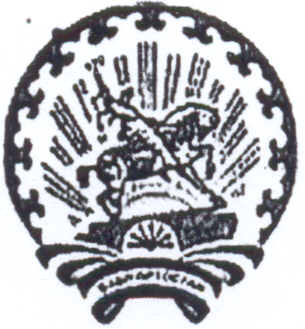 ____________________________________________________________________________________        КАРАР                 				     	      ПОСТАНОВЛЕНИЕ12 апрель 2019 й.                         № 21	       12 апреля  2019 г.О создании комиссии по охране труда в Администрации сельского поселения Слакбашевский  сельсовет муниципального района Белебеевский район Республики БашкортостанВ соответствии со статьей  218 трудового кодекса Российской Федерации, в целях реализации государственной политики в сфере охраны труда, обеспечения сотрудничества и взаимодействия администрации сельского поселения Слакбашевский  сельсовет муниципального района Белебеевский район Республики Башкортостан и Первичной профсоюзной организацией работников Администрации сельского поселения Слакбашевский сельсовет муниципального района Белебеевский район РБ по улучшению условий  охраны труда, предупреждению производственного травматизма и профзаболеваний, сохранению здоровья работников п о с т а н о в л я ю:1. Создать комиссию по охране труда в Администрации сельского поселения и утвердить ее состав (Приложение № 1).2. Утвердить Положение о комиссии по охране труда в Администрации сельского поселения (Приложение № 2).3. Утвердить Инструкцию по охране труда для работников Администрации сельского поселения (Приложение № 3).4. Утвердить Перечень мероприятий по улучшению условий и охраны труда в Администрации сельского поселения на 2019-2022 годы» (Приложение № 4).5. Обнародовать настоящее постановление  на информационном стенде Администрации сельского поселения Слакбашевский сельсовет муниципального района Белебеевский район РБ по адресу: РБ, Белебеевский район, с. Слакбаш, ул. К. Иванова, д. 47 и разместить на официальном сайте. 6. Контроль исполнения настоящего постановления оставляю за собой.Глава сельского поселения                                                            Д.Ю. Андреев                                                                                                             Приложение № 1                                                                                                    к постановлению главы СП                                                                                                    Слакбашевский сельсовет                                                                                                     МР Белебеевский район РБ                                                                                                     от 12 апреля 2019г. № 21Составкомиссии по охране труда в Администрации сельского поселения Слакбашевский сельсовет муниципального района Белебеевский район Республики Башкортостан1. Председатель комиссии – Андреев Д.Ю. – глава сельского поселения.2. Заместитель председателя комиссии – Гудкова Л.В. специалист 1 категории (землеустроитель) Администрации сельского поселения.3. Секретарь комиссии – Егорова О.А - управляющий делами Администрации сельского поселения.4. Члены комиссии: Филиппов Д.Г. – водитель служебного автомобиля.                                                                                                     Приложение № 2                                                                                                    к постановлению главы СП                                                                                                   Слакбашевский сельсовет                                                                                                     МР Белебеевский район РБ                                                                                                     от 12 апреля 2019 г. № 21ПОЛОЖЕНИЕо комиссии по охране труда в Администрации сельского поселения Слакбашевский сельсовет муниципального района Белебеевский район Республики Башкортостан1. Общие положенияПоложение о комиссии по охране труда (далее - Положение) разработано в соответствии со статьей 218 трудового кодекса Российской Федерации. Комиссия по охране труда (далее – Комиссия) создается,  для организации совместных действий Главы сельского поселения, работников администрации, (далее – работников), профсоюзной организации администрации по обеспечению требований охраны труда, предупреждению производственного травматизма и профессиональных заболеваний и сохранению здоровья работников.Положение предусматривает:основные задачи Комиссии;функции Комиссии;права Комиссии;организация работы Комиссии. Комиссия по охране труда является составной частью системы управления охраной труда в сельском поселении, а также одной из форм участия работников в управлении вопросами в области охраны труда. Ее работа строится на принципах социального партнерства.Комиссия взаимодействует с государственными органами управления охраной труда, органами федеральной инспекции труда, другими государственными органами надзора и контроля, а также с технической инспекцией труда профсоюзов.Комиссия в своей деятельности руководствуется законами и иными нормативными правовыми актами Российской Федерации и Правительства Московской области об охране труда.Положение о комиссии утверждается постановлением Главы сельского поселения, с учетом мнения первичной профсоюзной организации.2. Задачи КомиссииЗадачами Комиссии являются:разработка на основе предложений членов Комиссии программы совместных действий:  администрации, профсоюзной организации, работников по обеспечению требований охраны труда, предупреждению производственного травматизма, профессиональных заболеваний;организация проведения проверок состояния условий и охраны труда на рабочих местах;подготовка соответствующих предложений Главе сельского поселения по решению проблем охраны труда на основе анализа состояния условий и охраны труда, производственного травматизма и профессиональной заболеваемости;информирование работников о состоянии условий и охраны труда на рабочих местах, существующем риске повреждения здоровья и о полагающихся работникам компенсациях за работу во вредных и (или) опасных условиях труда, средствах индивидуальной защиты.3. Функции КомиссииФункциями Комиссии являются:рассмотрение предложений  Главы сельского поселения, работников, профсоюзной организации для выработки рекомендаций, направленных на улучшение условий и охраны труда работников;оказание содействия Главе сельского поселения в организации обучения работников  безопасным методам и приемам выполнения работ, а также проверки знаний требований охраны труда и проведения своевременного и качественного инструктажа работников по охране труда;участие в проведении обследований состояния условий и охраны труда в организации, рассмотрении их результатов и выработке рекомендаций Главе сельского поселения по устранению выявленных нарушений;доведение до сведения работников, результатов аттестации рабочих мест по условиям труда и сертификации работ по охране труда; 5)  участие в рассмотрении вопросов финансирования мероприятий по охране труда в администрации, обязательного социального страхования от несчастных случаев на производстве и профессиональных заболеваний, а также осуществление контроля расходования средств администрации и Фонда социального страхования Российской Федерации (страховщика), направляемых на предупредительные меры по сокращению производственного травматизма и профессиональных заболеваний; 6) подготовка и представление Главе сельского поселения предложений по совершенствованию работ по охране труда и сохранению здоровья работников, созданию системы морального и материального поощрения работников, соблюдающих требования охраны труда и обеспечивающих сохранение и улучшение состояния здоровья.4. Права Комиссии4.1. Для осуществления возложенных функций Комиссии предоставляются следующие права:1) получать от Главы сельского поселения информацию о состоянии условий труда на рабочих местах, производственного травматизма и профессиональных заболеваний;2) заслушивать на заседаниях Комиссии сообщения Главы сельского поселения (его представителей), руководителей структурных подразделений и других работников администрации, о выполнении ими обязанностей по обеспечению безопасных условий и охраны труда на рабочих местах и соблюдению гарантий прав работников на охрану труда;3) заслушивать на заседаниях Комиссии руководителей и других работников администрации, допустивших нарушения требований охраны труда, повлекших за собой тяжелые последствия и вносить Главе сельского поселения предложения о привлечении их к ответственности в соответствии с законодательством Российской Федерации;4) вносить Главе сельского поселения предложения о поощрении работников организации за активное участие в работе по созданию условий труда, отвечающих требованиям безопасности и гигиены;5) содействовать разрешению трудовых споров, связанных с нарушением законодательства об охране труда, изменением условий труда, вопросами предоставления работникам, занятым во вредных и (или) опасных условиях труда, компенсаций.5. Организация работы Комиссии5.1. Комиссия создается по инициативе Главы сельского поселения из представителей администрации и профсоюзной организации, в количестве 
5 человек.5.2. Выдвижение в Комиссию представителей работников организации  осуществляется на основании решения выборного органа первичной профсоюзной организации, представителей администрации – Главой сельского поселения. Состав Комиссии утверждается актом Главы сельского поселения.5.3. Выборный орган первичной профсоюзной организации работников вправе отзывать из Комиссии своих представителей и выдвинуть в ее состав новых представителей. Глава сельского поселения вправе своим решением отзывать своих представителей из Комиссии и назначать вместо них новых представителей.5.4. Обеспечение деятельности Комиссии, ее членов (освобождение от основной работы на время исполнения обязанностей, прохождения обучения и т.п.) осуществляется администрацией сельского поселения. Члены комиссии выполняют свои обязанности на общественных началах без освобождения  от основной работы. 5.5. Комиссия осуществляет свою деятельность в соответствии с разрабатываемым планом работы.5.6. Обучение членов Комиссии по охране труда, осуществляется не реже одного раза в три года, за счет средств администрации сельского поселения. 5.7. Заседания Комиссии проводятся по мере необходимости, но не реже одного раза в квартал.                                                                                                    Приложение № 3                                                                                                    к постановлению главы СП                                                                                                    Слакбашевский сельсовет                                                                                                     МР Белебеевский район РБ                                                                                              от 12 апреля 2019 г. № 21Инструкция по охране труда для работников Администрации сельского поселения Слакбашевский сельсовет муниципального района Белебеевский район Республики Башкортостан1. ОБШИЕ ТРЕБОВАНИЯ БЕЗОПАСНОСТИ1.1. Настоящая инструкция разработана для муниципальных и немуниципальных служащих Администрации сельского поселения Слакбашевский сельсовет муниципального района Белебеевский район Республики Башкортостан.1.2. Работник Администрации допускается к самостоятельной работе после прохождения:- медицинского освидетельствования;- вводного инструктажа по охране труда;- первичного инструктажа на рабочем месте;- обучения элементарным правилам электробезопасности, проверки знаний элементарных правил электробезопасности.1.3. Повторный инструктаж по охране труда и проверка знаний настоящей инструкции для работников Администрации проводится один раз в 6 месяцев.1.4. Работник Администрации обязан выполнять должностные обязанности, работать по заданию своего руководителя, соблюдать дисциплину труда, своевременно и точно выполнять распоряжения руководителя, требования по охране труда.1.5. Работник Администрации должен выполнять свои обязанности в рабочее время согласно Правилам внутреннего трудового распорядка.1.6. При эксплуатации персонального компьютера на работника могут оказывать действие следующие опасные производственные факторы:- повышенные уровни электромагнитного излучения;- пониженная или повышенная влажность воздуха рабочей зоны;- пониженная или повышенная подвижность воздуха рабочей зоны;- повышенный уровень шума;- повышенный или пониженный уровень освещенности;- повышенная яркость светового изображения;- повышенное значение напряжения в электрической цепи, замыкание которой может произойти через тело человека;- напряжение зрения, внимания, длительные статические нагрузки.1.7. Работник администрации, эксплуатирующий электрооборудование при выполнении трудовых обязанностей должен иметь:- элементарное знакомство с эксплуатируемой электроустановкой (инструкция по эксплуатации, место подключения электроустановки в распределительном устройстве, входной рубильник, блокировочный рубильник, принципиальную электрическую схему трассы подключения, кнопки управления, корпус, ручки управления; основные элементы электроустановки-трансформатора, выпрямителя и генератора постоянного тока, электродвигатель, панель управления, заземления, зануления и т.д.);- знать основные меры предосторожности по охране труда, соблюдать организационно-технические меры при выполнении работ (знание настоящей инструкции, исправность питающей линии подключения - перегибы, оголенные участки, места смятия; применение основных и дополнительных средств защиты; использование инструмента с изолированными ручками, проверка подключения заземления и зануления);- иметь отчетливое представление об опасности поражения электрическим током и опасности приближения к токоведущим частям (опасное напряжение, опасная сила тока, классификация помещения по электробезопасности, величина сопротивления заземления);- иметь практические навыки оказания первой доврачебной помощи пострадавшим от электротока.1.8. При эксплуатации электрооборудования опасным производственным фактором является электрический ток. Предельно допустимая величина переменного тока 0,3мА. При увеличении тока до 0,6-1,6 мА человек начинает ощущать его воздействие.Факторами, определяющими степень поражения электротоком, являются сила тока, продолжительность воздействия электротока на человека, место соприкосновения и путь прохождения проникновения тока, состояние кожи, электрическое сопротивление тела, физиологическое состояние организма.Виды поражения электротоком:- электрический удар (паралич сердца и дыхания);- термический ожог (электроожог);- электрометаллизация кожи;- технические повреждения;- электроофтальмия (воспаление глаз вследствие действия электротока).1.9. Работник Администрации обязан соблюдать требования по обеспечению пожарной безопасности, знать место нахождения средств пожаротушения, уметь пользоваться первичными средствами пожаротушения, в том числе огнетушителями углекислотными марки ОУ-5, ОУ-10 или порошковыми марки ОП-5, ОП-10.Углекислотный (ОУ-5, ОУ-10) и порошковый (ОП-5, ОП-10) огнетушители позволяют тушить огонь на электрооборудовании до 380 В без снятия напряжения.2. ТРЕБОВАНИЯ БЕЗОПАСНОСТИ ПЕРЕД НАЧАЛОМ РАБОТЫ2.1. Работник Администрации при работе с персональным компьютером обязан:2.1.1. Осмотреть и привести в порядок рабочее место.2.1.2. Отрегулировать освещенность на рабочем месте, убедиться в достаточности освещенности, отсутствии отражений на экране.2.1.3. Проверить правильность подключения оборудования в электросеть.2.1.4. Проверить исправность проводящих проводов и отсутствие оголенных участков проводов.2.1.5. Убедиться в наличии защитного заземления.2.1.6. Протереть салфеткой поверхность экрана и защитного фильтра.2.1.7. Убедиться в отсутствии дискет в дисководах процессора персонального компьютера.2.1.8. Проверить правильность установки стола, стула, подставки для ног, пюпитра, положения оборудования, угла наклона экрана, положение клавиатуры, положение «мыши» на специальном коврике, при необходимости произвести регулировку рабочего стола и кресла, а также расположение элементов компьютера в соответствии с требованиями эргономики и в целях исключения неудобных поз и длительных напряжений тела.2.2. Работнику Администрации при работе с персональным компьютером запрещается приступать к работе при:2.2.1. Отсутствии специальной вилки с подключением заземления.2.2.2. Обнаружении неисправности оборудования.2.2.3. При размещении персональных компьютеров в ряд на расстоянии менее , при расположении рабочих мест с компьютерами в колонку на расстоянии менее , при рядном расположении дисплеев экранами друг к другу.2.3. Работнику запрещается производить протирание влажной или мокрой салфеткой электрооборудование, которое находится под напряжением (вилка вставлена в розетку). Влажную или любую другую уборку производить при отключенном оборудовании.2.4. Работник обязан сообщить своему руководителю об обнаруженной неисправности оборудования.2.5. Работник производит включение электрооборудования в сеть путем вставки исправной вилки в исправную специальную розетку для ПК.2.6. Работник должен убедиться, что включение оборудования никого не подвергает опасности.2.7. Работник не должен разрешать работать лицам, не имеющим допуска к работе с опасным оборудованием или персональным компьютером.3. ТРЕБОВАНИЯ БЕЗОПАСНОСТИ ВО ВРЕМЯ РАБОТЫ3.1. Работник Администрации во время работы обязан:3.1.1. Выполнять ту работу, которая определена его должностной инструкцией, которая ему была поручена  Руководителем  и по которой он был проинструктирован.3.1.2. В течение всего рабочего времени содержать в порядке и чистоте рабочее место.3.1.3. Держать открытыми вентиляционные отверстия, которыми оборудованы приборы и персональные компьютеры.3.1.4. Не загромождать оборудование посторонними предметами, которые снижают теплоотдачу.3.1.5. При необходимости прекращения работы на некоторое время корректно закрыть все активные задачи.3.1.6. Выполнять санитарные нормы и соблюдать режимы работы и отдыха.3.1.7. Соблюдать правила эксплуатации электрооборудования или другого оборудования в соответствии с инструкциями по эксплуатации.3.1.8. При работе с текстовой информацией выбирать наиболее физиологичный режим представления черных символов на белом фоне.3.1.9. Соблюдать установленные режимы рабочего времени, регламентированные перерывы в работе и выполнять в физкультпаузах рекомендованные упражнения для глаз, шеи, рук, туловища, ног.3.1.10. Соблюдать расстояние от глаз до экрана в пределах 60 - , но не ближе  с учетом размеров алфавитно-цифровых знаков и символов.4. ТРЕБОВАНИЯ БЕЗОПАСНОСТИ ВО ВРЕМЯ РАБОТЫ С ПК4.1. Работнику при работе на ПК запрещается:4.1.1. Касаться одновременно экрана монитора и клавиатуры.4.1.2. Прикасаться к задней панели системного блока (процессора) при включенном питании.4.1.3. Переключать разъемы интерфейсных кабелей периферийных устройств при включенном питании.4.1.4. Допускать попадание влаги на поверхность системного блока (процессора), монитора, рабочую поверхность клавиатуры, дисководов, принтеров и других устройств.4.1.5. Производить самостоятельное вскрытие и ремонт оборудования.4.2. Работник обязан соблюдать последовательность включения ПК:- включить периферийные устройства (принтер, монитор, сканер и др.);- включить системный блок (процессор).4.3. Работник обязан отключить ПК от электросети:- при обнаружении неисправности,- при внезапном снятии напряжения электросети,- во время чистки и уборки оборудования.4.4. Работник  Администрации обязан оборудовать рабочее место:4.4.1. Высоту рабочей поверхности стола отрегулировать в пределах 680 - , при отсутствии регулировки высота рабочей поверхности стола должна составлять .4.4.2. Рабочий стол должен иметь пространство для ног высотой не менее , шириной - не менее , глубиной на уровне колен - не менее  и для вытянутых ног - не менее .4.4.3. Оборудовать подставкой для ног, имеющей ширину не менее , глубину - не менее , регулировку по высоте - в пределах , по углу наклона опорной поверхности подставки - до 20 градусов.4.4.4. Клавиатуру расположить на поверхности стола на расстоянии 100 -  от края, обращенного к пользователю, или на специальной регулируемой по высоте рабочей, отделенной от основной, столешницы.4.4.5. Уровень глаз при вертикально расположенном экране должен приходится на центр или 2/3 высоты экрана, линия взора должна быть перпендикулярна центру экрана и оптимальное ее отклонение от перпендикуляра, проходящего через центр экрана в вертикальной плоскости, не должно превышать ± 5°, допустимое - ± 10°.4.5. Работник обязан соблюдать режим труда и отдыха при работе с ПК в зависимости от продолжительности, вида и категории трудовой деятельности.4.6. Продолжительность обеденного перерыва определяется действующим законодательством о труде и правилами внутреннего трудового распорядка.4.7. Продолжительность непрерывной работы с персональным  компьютером без регламентированного перерыва не должна превышать 2 часов.4.8. При 8-часовой рабочей смене и работе на ВДТ и ПЭВМ регламентированные перерывы соблюдать обязательно:- для 1 категории работ через 2 часа от начала рабочей смены и через 2 часа после обеденного перерыва продолжительностью 15 минут каждый час работы;- для II категории работ через 2 часа от начала рабочей смены и через 1,5-2 часа после обеденного перерыва продолжительностью 15 минут каждый или продолжительностью 10 минут через каждый час работы;- для III категории работ через 1,5-2 часа от начала рабочей смены и через 1,5-2 часа после обеденного перерыва продолжительностью 20 минут каждый или продолжительностью 15 минут через каждый час работы.4.9. Во время регламентированных перерывов с целью снижения нервно-эмоционального напряжения, утомления зрительного анализатора, устранения влияния гиподинамии и гипокинезии, выполнять комплексы упражнений.4.10. С целью уменьшения отрицательного влияния от монотонной работы применять чередование операций осмысленного текста и числовых данных (изменение содержания работ), чередование редактирования текстов и ввода данных (изменение содержания работы).4.11. Женщины со времени установления беременности переводятся на работы не связанные с использованием ПЭВМ, или для них ограничивается время работы с ПЭВМ (не более 3-х часов за рабочую смену) при условии соблюдения гигиенических требований, установленных данной инструкцией 5. ТРЕБОВАНИЯ БЕЗОПАСНОСТИ В АВАРИЙНЫХ СИТУАЦИЯХ5.1. Работник обязан:5.1.1. Во всех случаях обнаружения обрыва проводов питания, неисправности заземления и других повреждений электрооборудования, появления гари немедленно отключить питание и сообщать об аварийной ситуации руководителю.5.1.2. При любых случаях сбоя в работе технического оборудования или программного обеспечения немедленно вызвать представителя отдела информационных технологий.5.1.3. В случае появления рези о глазах, резком ухудшении видимости - невозможности сфокусировать взгляд или  появлении боли в пальцах и кистях рук, усилении сердцебиения немедленно покинуть рабочее место, сообщить руководителю.5.1.4. Не приступать к работе на ПК до устранения неисправности.5.1.5. При получении травм или внезапном заболевании немедленно известить своего руководителя, организовать первую доврачебную помощь или вызвать скорую медицинскую помощь по телефону «03».5.1.6. При обнаружении человека, попавшего под напряжение, немедленно отключить электропитание и освободить ею от действия тока, оказать до врачебную помощь и вызвать скорую медицинскую помощь по телефону «03».6. ТРЕБОВАНИЯ БЕЗОПАСНОСТИ ПОСЛЕ ОКОНЧАНИЯ РАБОТЫ6.1. Работник обязан соблюдать следующую последовательность выключения ПК:6.1.1. Произвести закрытие всех активных задач.6.1.2. Выполнить парковку считывающей головки жесткого диска (если не предусмотрена автоматическая парковка головки).6.1.3. Убедиться, что в дисководах нет дискет.6.1.4. Выключить питание системного блока (процессора).6.1.5. Выключить питание всех периферийных устройств.6.1.6. Отключить блок питания.6.2. Работник обязан осмотреть и привести в порядок рабочее место и выполнить несколько упражнений для глаз и пальцев рук на расслабление.6.3. Работник обязан по окончанию работы (при длительных перерывах более одного часа) или, уходя с работы, вынуть исправную вилку из исправной розетки.7. ТРЕБОВАНИЯ БЕЗОПАСНОСТИ ПРИ РАБОТЕ С ЭЛЕКТРООБОРУДОВАНИЕМ7.1. Работник Администрации перед началом работы с электрооборудованием должен произвести:7.1.1. Осмотр электрооборудования.7.1.2. Проверку комплектности и надежности крепления деталей.7.1.3. Проверку внешним осмотром исправности кабеля (шнура).7.1.4. Проверку четкости работы выключателя.7.1.5. Использовать только штатные приспособления.7.2. Работник обязан доложить руководителю при обнаружении дефектов в электрооборудовании и не эксплуатировать неисправное электрооборудование.7.3. Включение электрооборудования производить вставкой исправной вилки в исправную специальную розетку для бытовых приборов.7.4. Работник во время работы с электрооборудованием обязан поддерживать порядок на рабочем месте.7.5. При работе электрооборудования запрещается:7.5.1. Оставлять включенное электрооборудование без надзора.7.5.2. Передавать электрооборудование лицам, не имеющим право работать с ним.7.5.3. Ударять по электрооборудованию.7.5.4. Снимать средства защиты.7.5.5. Дергать за подводящий провод для отключения.7.5.6. Держать палец на включателе при переносе электрооборудования.7.5.7. Натягивать, перекручивать и перегибать подводящий кабель.7.5.8. Ставить на кабель (шнур) посторонние предметы.7.5.9. Допускать касание кабеля (шнура) с горячими или теплыми предметами. 7.5.10. Производить разборку или ремонт электрооборудования.7.6. Работник обязан выполнять с электрооборудованием только ту работу, для которой предназначено оборудование.7.7. Если во время работы обнаружится неисправность электрооборудования или работающий с ним почувствует, хотя бы слабое действие тока, работа должна быть немедленно прекращена и неисправное оборудование должно быть сдано для проверки или ремонта.7.8. Отключение электрооборудования необходимо производить:- при перерыве в работе,- при окончании рабочего процесса.7.9. Работник обязан отключить электрооборудование, вынув исправную вилку из исправной розетки.8. ТРЕБОВАНИЯ БЕЗОПАСНОСТИ В АВАРИЙНЫХ СИТУАЦИЯХПРИ РАБОТЕ С ЭЛЕКТРООБОРУДОВАНИЕМ8.1. Работник обязан:8.1.1. Во всех случаях обнаружения обрыва проводов питания, повреждении электрооборудования, появления запаха гари немедленно отключить питание и сообщить об аварийной ситуации  Руководителю.8.1.2. Не приступать к работе с неисправным электрооборудованием до устранения неисправности.8.1.3. При обнаружении человека, попавшего под напряжение, немедленно отключить электропитание и освободить его от действия тока, оказать доврачебную помощь и вызвать скорую медицинскую помощь по телефону «03».9. ТРЕБОВАНИЯ БЕЗОПАСНОСТИ ВО ВРЕМЯМЕСТНОЙ КОМАНДИРОВКИ9.1. Работник, выполняющий свои обязанности в местной командировке, обязан:9.1.1. При движении пешком необходимо выполнять правила дорожного движения для пешехода, не допускать спешки, проявлять осмотрительность и осторожность.9.1.2. Железнодорожные пути переходить по пешеходным тоннелям и мостам или по установленным железной дорогой переходам.9.1.3. При пользовании служебной машиной, оборудованной ремнем безопасности, работник обязан быть пристегнут им. Не мешать водителю и не допускать самому садиться за руль.9.1.4. Работник обязан производить посадку и высадку в служебную машину со стороны тротуара или обочины, посадка со стороны проезжей части возможна при условии, что это будет безопасно и не создаст помех другим участникам движения.9.1.5. Работнику при езде в служебной машине или в другом транспортном средстве запрещается отвлекать водителя от управления транспортным средством во время движения автомобиля и открывать двери транспортного средства во время его движения.9.1.6. Работник в сложных погодных условиях при наличии гололеда или гололедицы обязан соблюдать осторожность и иметь обувь на нескользящей подошве, это предотвратит от падений и травм.10. ТРЕБОВАНИЯ БЕЗОПАСНОСТИ ВО ВРЕМЯ ПОСЕЩЕНИЯ ОБЪЕКТА ПРОВЕРКИ ИЛИ КОНТРОЛЯ (ПРИ РЕШЕНИИ СЛУЖЕБНЫХ ВОПРОСОВ)10.1. Работник обязан:- знать схему движения работающих на данном участке или объекте организации или быть с сопровождающим от этой организации;- находиться на объекте выполнять требования безопасности, установленные данной организацией и правилами общеизвестного характера (не употреблять спиртные напитки, соблюдать этикет и.т.д.);- при встрече с движущимся транспортом встать в безопасное место и пропустить транспорт;- работать в организации по выполнению служебного задания только после уведомления администрации организации о цели своего прибытия и плане работы.11. ТРЕБОВАНИЯ ПОЖАРНОЙ БЕЗОПАСНОСТИ11.1. Работник обязан:- знать схему эвакуации и место расположения огнетушителей;- знать способ обращения с огнетушителем;- не загромождать проходы посторонними предметами;- при длительных перерывах более 1 часа или, уходя с работы, выключать ПК и другие электроприборы (кроме факса и холодильника) путем вынимания исправной вилки из исправной розетки;- не допускать загораживания огнеопасными материалами (тканями, бумагой и т.д.) настольной лампы и обогреватели с открытой спиралью;- не разрешать вешать одежду на выключатели или розетки;- не хранить легковоспламеняющиеся вещества в комнатах;- при обнаружении возгорания прекратить работу, оповестить окружающих сотрудников, без паники выйти из здания, по возможности вызвать пожарную команду по телефону "01", сообщить администрации, отключить от сети электрооборудование, приступить к тушению пожара имеющимися средствами пожаротушения;- не разрешать курение в комнатах;- при общем сигнале опасности без паники выйти из здания;- курить только в отведенных местах. 11.2. Работнику запрещается:- применять открытый огонь для любых целей;- оставлять без присмотра электрооборудование (ПК, нагреватель, настольную лампу и т.д.);- сушить одежду и обувь на нагревательных приборах;- пользоваться самодельными электроприводными средствами;- пользоваться неисправными электроприборами;- курить на рабочем месте.Краткие правила по охране труда для работников администрации:1. Не пользоваться неисправным оборудованием.2. Работать на ПК с соблюдением гигиенических норм и времени труда и отдыха.3. При несчастном случае оказать доврачебную помощь и вызвать скорую медицинскую помощь.4. Знать правила пожарной безопасности.5. Запрещается употреблять спиртные напитки на работе.6. Соблюдать правила вежливости, терпимости, такта, не допускать грубость.7. В случае неадекватного поведения гражданина  вести прием в присутствии другого муниципального служащего и сообщать об этом своему руководителю и ответственному по охране труда администрации.Приложение № 4к постановлению Главы СП Слакбашевскийсельсовет МР                                                 Белебеевский район РБ от 12 апреля 2019г. № 21Перечень мероприятий по улучшению условий и охраны труда в Администрации сельского поселения на 2019-2022 годы№ п/пНаименование мероприятийСроки исполненияГосударственный заказчик, исполнительГосударственный заказчик, исполнитель1. Активизация деятельности по проведению аттестации рабочих мест по условиям труда и проведению их в соответствии с государственными нормативными требованиями охраны труда. 1. Активизация деятельности по проведению аттестации рабочих мест по условиям труда и проведению их в соответствии с государственными нормативными требованиями охраны труда. 1. Активизация деятельности по проведению аттестации рабочих мест по условиям труда и проведению их в соответствии с государственными нормативными требованиями охраны труда. 1. Активизация деятельности по проведению аттестации рабочих мест по условиям труда и проведению их в соответствии с государственными нормативными требованиями охраны труда. 1.1.Проведение информационно-разъяснительной работы с работодателем по вопросам, связанным с проведением аттестации рабочих мест по условиям труда.1 раз в полугодиеАдминистрация сельского поселенияАдминистрация сельского поселения1.2.По результатам аттестации разработка Плана мероприятий по приведению условий труда в соответствие с государственными нормативными требованиями охраны труда.2019-2022 годыАдминистрация сельского поселенияАдминистрация сельского поселения2. Совершенствование нормативно-правовой базы охраны труда2. Совершенствование нормативно-правовой базы охраны труда2. Совершенствование нормативно-правовой базы охраны труда2. Совершенствование нормативно-правовой базы охраны труда2.1.Подготовка и принятие постановлений:- о проведении предварительных и периодических медицинских осмотров работников принимаемых на работу во вредных и опасных условиях;- о предоставлении информации в сфере охраны труда для проведения мониторинга условий и охраны труда в организациях сельского поселения;2019-2022 годыАдминистрация сельского поселенияАдминистрация сельского поселения2.2.Осуществление контроля за выполнением коллективных договоров по охране труда в организациях поселения 2019-2022 годыАдминистрация сельского поселенияАдминистрация сельского поселения2.3.Подготовка и актуализация методических документов по охране труда2019-2022 годыАдминистрация сельского поселенияАдминистрация сельского поселения3. Непрерывная подготовка работников по охране труда на основе современных технологий обучения3. Непрерывная подготовка работников по охране труда на основе современных технологий обучения3. Непрерывная подготовка работников по охране труда на основе современных технологий обучения3. Непрерывная подготовка работников по охране труда на основе современных технологий обучения3.1.Оказание содействия в организации обучения и повышения квалификации по охране труда руководителей и специалистов органов местного самоуправления и муниципальных учреждений сельского поселения2019-2022 годыАдминистрация сельского поселенияАдминистрация сельского поселения3.2.Формирование и ведение базы данных о руководителях и специалистах организаций поселения прошедших обучение и проверку знаний требований охраны труда 2019-2022 годыАдминистрация сельского поселенияАдминистрация сельского поселения4. Информационное обеспечение и пропаганда охраны труда4. Информационное обеспечение и пропаганда охраны труда4. Информационное обеспечение и пропаганда охраны труда4. Информационное обеспечение и пропаганда охраны труда4.1.Подготовка ежегодного доклада о состоянии условий и охраны труда в сельском поселении2019-2022 годыАдминистрация сельского поселенияАдминистрация сельского поселения4.2.Участие в конференциях, семинарах, совещаниях по вопросам охраны труда, с участием представителей органов исполнительной власти муниципального района, органов местного самоуправления, контролирующих и надзорных органов, профсоюзов и работодателей2019-2022 годыАдминистрация сельского поселенияАдминистрация сельского поселения4.3.Организация и проведение ежемесячных Дней охраны труда в муниципальных организациях поселения2019-2022 годыАдминистрация сельского поселенияАдминистрация сельского поселения5. Совершенствование лечебно-профилактического обслуживания и реабилитации работающего населения5. Совершенствование лечебно-профилактического обслуживания и реабилитации работающего населения5. Совершенствование лечебно-профилактического обслуживания и реабилитации работающего населения5. Совершенствование лечебно-профилактического обслуживания и реабилитации работающего населения5.1.Обеспечение проведения профилактических медицинских осмотров работников в целях раннего выявления общих и профессиональных заболеваний2019-2022  годыАдминистрация сельского поселенияАдминистрация сельского поселения5.2.Оказание методической помощи руководителям организаций проведения профилактических мероприятий, направленных на недопущение распространения инфекционных заболеваний и возникновение профессиональных заболеваний2019-2022 годыАдминистрация сельского поселенияАдминистрация сельского поселения6. Профилактика производственного травматизма и профессиональной заболеваемости, управление профессиональными рисками в организациях поселения6. Профилактика производственного травматизма и профессиональной заболеваемости, управление профессиональными рисками в организациях поселения6. Профилактика производственного травматизма и профессиональной заболеваемости, управление профессиональными рисками в организациях поселения6. Профилактика производственного травматизма и профессиональной заболеваемости, управление профессиональными рисками в организациях поселения6.1.Проведение мониторинга состояния условий и охраны труда, производственного травматизма в организациях поселения. Анализ и разработка предложений по улучшению условий и охраны труда и профилактике производственного травматизма и профессиональной заболеваемости2019-2022 годыАдминистрация сельского поселенияАдминистрация сельского поселения6.2.Организация и повышение общественного контроля за охраной труда в администрации и организациях сельского поселения2019-2022 годыАдминистрация сельского поселенияАдминистрация сельского поселения6.3.Обеспечение реализации постановления Главного государственного врача РФ от 30 сентября 2009 года № 58 «Об утверждении СанПиН 2.4.6.2553 – 09 «Санитарно – эпидемиологические требования к безопасности условий труда работников, не достигших 18 – ти летнего возраста»»2019-2022 годыАдминистрация сельского поселенияАдминистрация сельского поселения